09.04.20г.Азбука дорожного движения3-А классТема занятия: « Сигналы регулирующие дорожное движение»Ход занятия:	Основная часть.1 этап.  Выявление знаний о способах регулирования дорожного движения.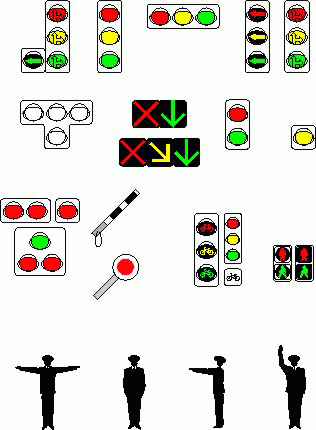 Какие способы организации дорожного движения вы знаете? (С помощью сигналов регулировщика, светофора, требования дорожных знаков, дорожной разметки, типа дорожного покрытия)В процессе обсуждения направляет обучающихся, помогает им справиться с поставленной задачей.А каковы способы регулирования дорожного движения? (С помощью сигналов регулировщика и показаний светофора). Педагог: Мы уже знаем, как регулируется  движение с помощью сигналов светофора.  А кто такой регулировщик? (Лицо, наделенное в установленном законом порядке полномочиями по регулированию дорожного движения с помощью сигналов, установленных правилами).Преподаватель: А как мы узнаем, что на дороге регулировщик? Как мы отличим его от участников дорожного движения? (регулировщик должен быть в форменной одежде, иметь отличительный знак и экипировку).этап. Изучение сигналов регулировщика.Ребята, а знаете ли вы, движение каких участников дорожного движения регулирует регулировщик? (водителей транспортных средств и пешеходов).Педагог: А что делать, если сигналы светофора и регулировщика противоречат друг другу? (подчиняться сигналам регулировщика, даже  если его сигналы противоречат сигналам светофора, требованиям дорожных знаков и разметки).Обучающиеся: отвечают.Педагог: выбирает верный ответ.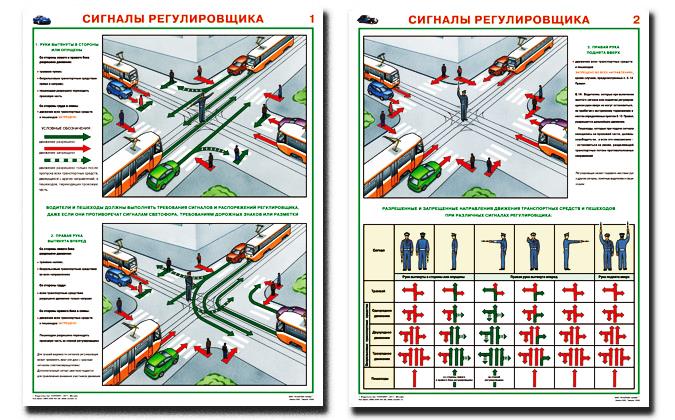  Педагог: Сейчас в регулировании дорожного движения регулировщику приходится вмешиваться редко, обычно в сложной дорожной ситуации, однако его сигналы необходимо знать и пешеходам и водителям. А где стоит регулировщик на перекрестке?( в центре перекрестка).Обучающиеся: отвечают.Педагог: А знаете ли вы с помощью чего регулировщик подает свои сигналы? (сигналами регулировщика являются положение его корпуса и рук.)Свисток- для привлечения внимания. Жезл применяется для лучшей видимости сигналов.  Жезл имеет светоотражающие белые и черные полосы. Иногда применяется диск с красным сигналом -световозвращателем.Педагог: А какие вы знаете сигналы регулировщика?Обучающиеся: обычно указываю любые сигналы, но не те, которые указаны в правилах.Педагог: А как вы думаете, почему регулировщик подает другие сигналы? (обычно ни водители, ни  пешеходы не помнят значения сигналов регулировщика и он в соответствии с правилами может подавать жестами рук и другие сигналы, понятные водителям и пешеходам). Педагог: Каждый участник дорожного движения должен знать и выполнять требование сигналов регулировщика.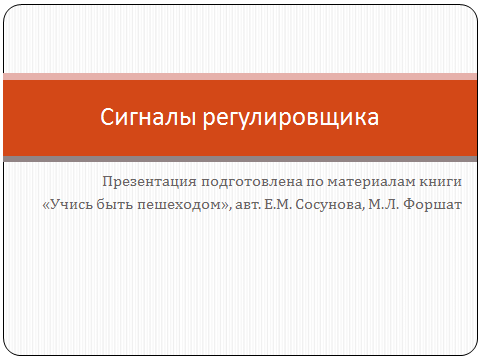 А теперь, давайте выучим с вами сигналы регулировщика, подаваемые пешеходам.И поможет нам в этом презентация «Сигналы регулировщика». Педагог комментирует изображения на экране.Педагог обращает внимание ребят на плакат: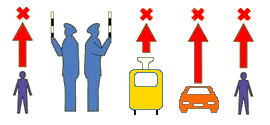 Рука регулировщика поднята вверх - движение запрещено, кроме п.6.14 пдд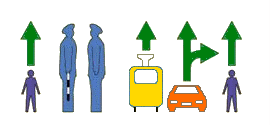 Руки в стороны или опущены, регулировщик стоит боком - разрешено движение трамваю прямо, безрельсовым транспортным средствам прямо и направо. Пешеходам разрешено переходить проезжую часть.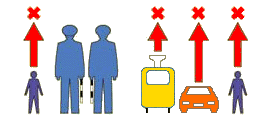 Руки в стороны или опущены, регулировщик стоит к Вам лицом или спиной - движение всех транспортных средств запрещено. Пешеходам запрещено переходить дорогу.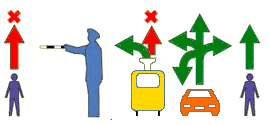 Правая рука вытянута вперед, регулировщик стоит к Вам левым боком - разрешено движение трамваю только налево, безрельсовым транспортным средствам во всех направлениях. Пешеходам разрешено переходить дорогу только за спиной регулировщика.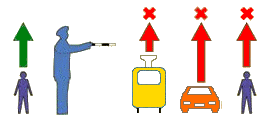 Правая рука регулировщика вытянута вперед и он стоит к Вам правым боком - запрещено движение всех транспортных средств. Пешеходам разрешено переходить проезжую часть только за спиной регулировщика.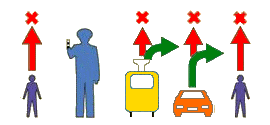 Правая рука регулировщика вытянута вперед и он стоит к Вам лицом - всем транспортным средствам разрешено движение только направо. Пешеходам запрещено переходить проезжую часть.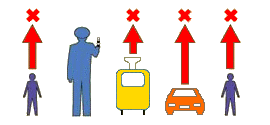 Правая рука регулировщика вытянута вперед и он стоит к Вам спиной - движение всех транспортных средств запрещено. Пешеходам запрещено переходить дорогу.Запомним основное правило: запрещено движение в сторону груди, спины и вытянутой правой руки регулировщика.1 сигнал регулировщика:Рука регулировщика поднята вверх. Что обозначает этот сигнал? (движение всех участников дорожного движения во все направлениях запрещено.)2 сигнал регулировщика:Руки регулировщика вытянуты в стороны или опущены вниз.  В каких направлениях разрешено движение? (Со стороны  левого  и правого бока пешеходам разрешено переходить дорогу.  Со стороны груди и спины движение запрещено). Как вы думаете, почему 2 разных  положения рук (в стороны и вниз) обозначают один и тот же сигнал? (руки регулировщика устают)3 сигнал регулировщика:Правая рука регулировщика вытянута вперед.А как теперь двигаются пешеходы?( Пешеходам разрешено переходить проезжую часть за спиной регулировщика).сторон (справа). Регулировщик подает положением туловища и рук сигналы, пешеходы переходят проезжую часть в разрешенных направлениях.  Преподаватель выбирает наиболее дисциплинированного пешехода и он уже становится регулировщиком.